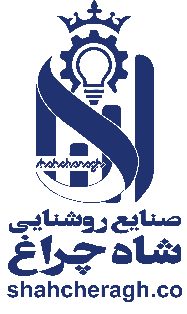 HTL85Wبراکت های ال ای دی HTLکم مصرف ، نصب بسیار آسان، رنگ بدنه پودری الکترواستاتیکاطلاعات فنی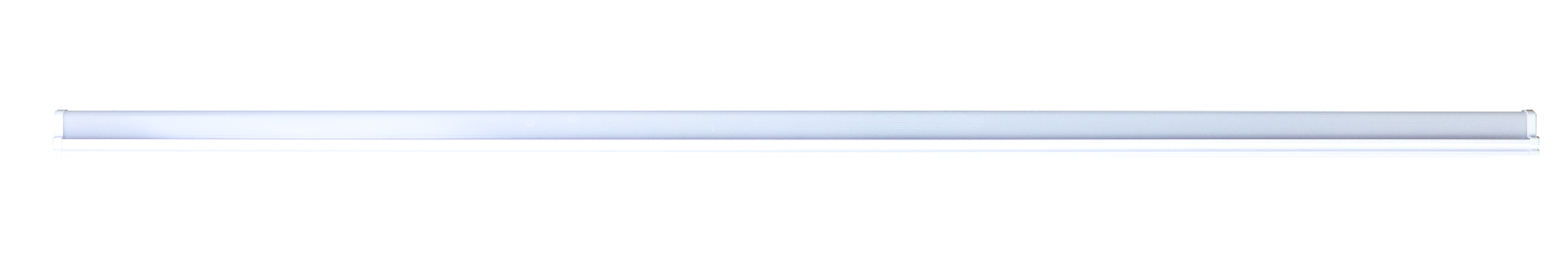 نام چراغنام چراغنام چراغHTLHTLHTLHTLHTLHTLHTLHTLHTLHTLHTLHTLHTLHTLHTLHTLHTLHTLHTLProduct Name:نوع نصبدیواری ،روکاردیواری ،روکاردیواری ،روکاردیواری ،روکاردیواری ،روکاردیواری ،روکاردیواری ،روکاردیواری ،روکارInstallation typeInstallation typeInstallation typeInstallation typeInstallation typeInstallation typeرده مصرف انرژیرده مصرف انرژیرده مصرف انرژیرده مصرف انرژیرده مصرف انرژیAAAAAAAAAEnergy consumption categoryEnergy consumption categoryEnergy consumption categoryEnergy consumption categoryEnergy consumption categoryEnergy consumption categoryEnergy consumption categoryEnergy consumption categoryEnergy consumption categoryنوع منبع نورنوع منبع نورنوع منبع نورLED SMDLED SMDLED SMDLED SMDLED SMDLED SMDLED SMDLED SMDLED SMDLED SMDLED SMDLED SMDLED SMDLED SMDLED SMDLED SMDLED SMDLight source typeLight source typeLight source typeدمای رنگ نوردمای رنگ نوردمای رنگ نور3000 ، 4200 ، 65003000 ، 4200 ، 65003000 ، 4200 ، 65003000 ، 4200 ، 65003000 ، 4200 ، 65003000 ، 4200 ، 65003000 ، 4200 ، 65003000 ، 4200 ، 65003000,4200,65003000,4200,65003000,4200,65003000,4200,65003000,4200,65003000,4200,65003000,4200,65003000,4200,65003000,4200,65003000,4200,65003000,4200,6500CCTدمای بدنهدمای بدنهدمای بدنه70707070707070707070707070707070707070TCثبات شار نوریثبات شار نوریثبات شار نوریبیش از 10000 ساعتبیش از 10000 ساعتبیش از 10000 ساعتبیش از 10000 ساعتبیش از 10000 ساعتMore than 10,000 hoursMore than 10,000 hoursMore than 10,000 hoursMore than 10,000 hoursMore than 10,000 hoursMore than 10,000 hoursMore than 10,000 hoursMore than 10,000 hoursMore than 10,000 hoursMore than 10,000 hoursOptical flux stabilityOptical flux stabilityOptical flux stabilityOptical flux stabilityOptical flux stabilityرده بندی ثبات نوریرده بندی ثبات نوریرده بندی ثبات نوری                             L80                             L80                             L80                             L80                             L80                             L80                             L80                             L80                             L80                             L80                             L80                             L80                             L80Optical stability ratingOptical stability ratingOptical stability ratingOptical stability ratingOptical stability ratingOptical stability ratingOptical stability ratingضریب نمود رنگضریب نمود رنگضریب نمود رنگ>80>80>80>80>80>80>80>80>80>80>80>80>80>80>80>80>80>80>80CRIانحراف معیار استاندارد رنگ انحراف معیار استاندارد رنگ انحراف معیار استاندارد رنگ انحراف معیار استاندارد رنگ انحراف معیار استاندارد رنگ انحراف معیار استاندارد رنگ انحراف معیار استاندارد رنگ انحراف معیار استاندارد رنگ انحراف معیار استاندارد رنگ انحراف معیار استاندارد رنگ   >4  >4  >4  >4  >4  >4  >4  >4  >4  >4  >4SDCMSDCMتوان چراغ(وات)توان چراغ(وات)توان چراغ(وات)85 W    ±10%85 W    ±10%85 W    ±10%85 W    ±10%85 W    ±10%85 W    ±10%85 W    ±10%85 W    ±10%85 W    ±10%85 W    ±10%85 W    ±10%85 W    ±10%85 W    ±10%85 W    ±10%85 W    ±10%85 W    ±10%85 W    ±10%85 W    ±10%85 W    ±10%Powerمدار چاپیمدار چاپیمدار چاپیACCL 0.9mm 18μ 1W/mkACCL 0.9mm 18μ 1W/mkACCL 0.9mm 18μ 1W/mkACCL 0.9mm 18μ 1W/mkACCL 0.9mm 18μ 1W/mkACCL 0.9mm 18μ 1W/mkACCL 0.9mm 18μ 1W/mkACCL 0.9mm 18μ 1W/mkACCL 0.9mm 18μ 1W/mkACCL 0.9mm 18μ 1W/mkACCL 0.9mm 18μ 1W/mkACCL 0.9mm 18μ 1W/mkACCL 0.9mm 18μ 1W/mkACCL 0.9mm 18μ 1W/mkACCL 0.9mm 18μ 1W/mkACCL 0.9mm 18μ 1W/mkACCL 0.9mm 18μ 1W/mkACCL 0.9mm 18μ 1W/mkACCL 0.9mm 18μ 1W/mkPCBدیود نوریدیود نوریدیود نوری 2835 0.5W    18 V 2835 0.5W    18 V 2835 0.5W    18 V 2835 0.5W    18 V 2835 0.5W    18 V 2835 0.5W    18 V 2835 0.5W    18 V 2835 0.5W    18 V 2835 0.5W    18 V 2835 0.5W    18 V 2835 0.5W    18 V 2835 0.5W    18 V 2835 0.5W    18 V 2835 0.5W    18 V 2835 0.5W    18 V 2835 0.5W    18 V 2835 0.5W    18 V 2835 0.5W    18 V 2835 0.5W    18 VLED Chipضریب توانضریب توانضریب توان0/50/50/50/50/50/50/50/50/50/50/50/50/50/50/50/50/50/50/5PFضریب هارمونیکضریب هارمونیکضریب هارمونیک>130>130>130>130>130>130>130>130>130>130>130>130>130>130>130>130>130>130>130THDشار نوری چراغشار نوری چراغشار نوری چراغ4250 LM4250 LM4250 LM4250 LM4250 LM4250 LM4250 LM4250 LM4250 LM4250 LM4250 LM4250 LM4250 LM4250 LM4250 LM4250 LM4250 LM4250 LM4250 LMluminousبازدهی الکتریکیبازدهی الکتریکیبازدهی الکتریکی8.88.88.88.88.88.88.88.88.88.88.88.88.88.88.88.8Electrical efficiencyElectrical efficiencyElectrical efficiencyElectrical efficiencyکلاس عایقیکلاس عایقیکلاس عایقیCLASS 0CLASS 0CLASS 0CLASS 0CLASS 0CLASS 0CLASS 0CLASS 0CLASS 0CLASS 0CLASS 0CLASS 0CLASS 0CLASS 0CLASS 0CLASS 0CLASS 0CLASS 0CLASS 0Insulation classبالاست/ درایوربالاست/ درایوربالاست/ درایورDOBDOBDOBDOBDOBDOBDOBDOBDOBDOBDOBDOBDOBDOBBallast / Driver (Type)Ballast / Driver (Type)Ballast / Driver (Type)Ballast / Driver (Type)Ballast / Driver (Type)Ballast / Driver (Type)حفاظت چشمحفاظت چشمحفاظت چشم-------------------FLIKERویژگی بالاست / درایور (کانال های خروجی)ویژگی بالاست / درایور (کانال های خروجی)ویژگی بالاست / درایور (کانال های خروجی)ویژگی بالاست / درایور (کانال های خروجی)ویژگی بالاست / درایور (کانال های خروجی)ویژگی بالاست / درایور (کانال های خروجی)ویژگی بالاست / درایور (کانال های خروجی)SINGLE CHANELSINGLE CHANELSINGLE CHANELSINGLE CHANELSINGLE CHANELSINGLE CHANELBallast / driver feature (output channels)Ballast / driver feature (output channels)Ballast / driver feature (output channels)Ballast / driver feature (output channels)Ballast / driver feature (output channels)Ballast / driver feature (output channels)Ballast / driver feature (output channels)Ballast / driver feature (output channels)Ballast / driver feature (output channels)Ballast / driver feature (output channels)ولتاژ نامی تغذیهولتاژ نامی تغذیهولتاژ نامی تغذیه210-240 VAC210-240 VAC210-240 VAC210-240 VAC210-240 VAC210-240 VAC210-240 VAC210-240 VAC210-240 VAC210-240 VAC210-240 VAC210-240 VAC210-240 VAC210-240 VAC210-240 VAC210-240 VAC210-240 VAC210-240 VAC210-240 VACVinجریان ورودیجریان ورودیجریان ورودی480 mA480 mA480 mA480 mA480 mA480 mA480 mA480 mA480 mA480 mA480 mA480 mA480 mA480 mA480 mA480 mA480 mA480 mA480 mAIinفرکانس نامی تغذیهفرکانس نامی تغذیهفرکانس نامی تغذیه50/60 Hz50/60 Hz50/60 Hz50/60 Hz50/60 Hz50/60 Hz50/60 Hz50/60 Hz50/60 Hz50/60 Hz50/60 Hz50/60 Hz50/60 Hz50/60 Hz50/60 Hz50/60 Hz50/60 Hz50/60 Hz50/60 HzFinدرجه حفاظتدرجه حفاظتدرجه حفاظتIP30IP30IP30IP30IP30IP30IP30IP30IP30IP30IP30IP30IP30IP30IP30IP30IP30IP30IP30IPجنس سیم و کابلجنس سیم و کابلسیم افشان PVCسیم افشان PVCسیم افشان PVCسیم افشان PVCRefractory wire PVCRefractory wire PVCRefractory wire PVCRefractory wire PVCRefractory wire PVCRefractory wire PVCRefractory wire PVCRefractory wire PVCRefractory wire PVCMaterial of wire and cableMaterial of wire and cableMaterial of wire and cableMaterial of wire and cableMaterial of wire and cableMaterial of wire and cableMaterial of wire and cableMaterial of wire and cableاندازه (سطح مقطع)سیم و کابلاندازه (سطح مقطع)سیم و کابلاندازه (سطح مقطع)سیم و کابلاندازه (سطح مقطع)سیم و کابل0.250.250.250.250.250.250.250.25Size (cross section) of wires and cables Size (cross section) of wires and cables Size (cross section) of wires and cables Size (cross section) of wires and cables Size (cross section) of wires and cables Size (cross section) of wires and cables Size (cross section) of wires and cables Size (cross section) of wires and cables Size (cross section) of wires and cables Size (cross section) of wires and cables Size (cross section) of wires and cables جنس بدنهجنس بدنهجنس بدنهALU + ABS + PCALU + ABS + PCALU + ABS + PCALU + ABS + PCALU + ABS + PCALU + ABS + PCALU + ABS + PCALU + ABS + PCALU + ABS + PCALU + ABS + PCALU + ABS + PCALU + ABS + PCALU + ABS + PCALU + ABS + PCALU + ABS + PCALU + ABS + PCALU + ABS + PCALU + ABS + PCALU + ABS + PCBody Materialرنگ بدنهرنگ بدنهرنگ بدنهسفیدسفیدسفیدسفیدسفیدسفیدسفیدسفیدWhiteWhiteWhiteWhiteWhiteWhiteWhiteWhiteWhiteWhiteWhiteBody colorدیفیوزردیفیوزردیفیوزرpc 1.2 mmpc 1.2 mmpc 1.2 mmpc 1.2 mmpc 1.2 mmpc 1.2 mmpc 1.2 mmpc 1.2 mmpc 1.2 mmpc 1.2 mmpc 1.2 mmpc 1.2 mmpc 1.2 mmpc 1.2 mmpc 1.2 mmpc 1.2 mmpc 1.2 mmpc 1.2 mmpc 1.2 mmDiffuserزاویه تابش نورزاویه تابش نورزاویه تابش نور120120120120120120120120120120120120120120120120120120120Beam Angleنوع بسته بندینوع بسته بندینوع بسته بندیکارتنکارتنکارتنکارتنکارتنکارتنکارتنکارتنCartonCartonCartonCartonCartonCartonCartonCartonCartonCartonCartonPackage typeتعداد در بسته بندیتعداد در بسته بندیتعداد در بسته بندیعددعددعددعددعددعددعددعددPcsPcsPcsPcsNumber in the packageNumber in the packageNumber in the packageNumber in the packageNumber in the packageNumber in the packageNumber in the packageNumber in the packageوزنوزنوزن465g465g465g465g465g465g465g465g465g465g465g465g465g465g465g465g465g465g465gWeightابعادابعادابعاد1120*50*351120*50*351120*50*351120*50*351120*50*351120*50*351120*50*351120*50*351120*50*351120*50*351120*50*351120*50*351120*50*351120*50*351120*50*351120*50*351120*50*351120*50*351120*50*35Dimensionsزاویه سیمزاویه سیمزاویه سیم90909090909090909090909090909090909090Wire angle